	          ПРОЄКТ                                      РОЖИЩЕНСЬКА МІСЬКА РАДА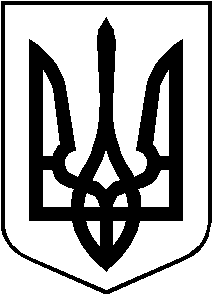 ЛУЦЬКОГО РАЙОНУ ВОЛИНСЬКОЇ ОБЛАСТІвосьмого скликанняРІШЕННЯ   березня 2022 року                                                                                        № 18/ Про відмову у надані дозволу на розроблення проекту землеустрою щодо відведення земельної ділянки гр. Терпелюку Л. Л.Розглянувши заяву щодо відведення земельної ділянки гр. Терпелюка Л. Л., керуючись пунктом 34 статті 26 Закону України «Про місцеве самоврядування в Україні», статтями 19, 25, 30, 50 Закону України «Про землеустрій», пунктом 7  статті 118 Земельного кодексу України, враховуючи рекомендації постійної комісії з питань депутатської діяльності та етики, дотримання прав людини, законності та правопорядку, земельних відносин, екології, природокористування, охорони пам’яток та історичного середовища від __.03.2022 року № __, міська рада ВИРІШИЛА:1. Відмовити в надані дозволу на розроблення проекту землеустрою щодо відведення земельної ділянки орієнтовною площею , для ведення особистого селянського господарства гр.Терпелюку Леоніду Леонідовичу, що розташована в  с. Олешковичі, Рожищенської територіальної громади, Луцького району, Волинської області, у зв’язку з тим що, земельна ділянка, відповідно до генерального плану с. Олешковичі, актуалізованого рішенням Носачевичівської  сільської ради від 25.02.2013 року № 25/10, передбачена для містобудівних потреб, а саме належить до території громадської забудови. 2. Контроль за виконанням даного рішення покласти на постійну комісію з питань депутатської діяльності та етики, дотримання прав людини, законності та правопорядку, земельних відносин, екології, природокористування, охорони пам’яток та історичного середовища Рожищенської міської ради.Міський голова                       			                      Вячеслав ПОЛІЩУККузавка Валентин 21541Супрун Аліна  21541